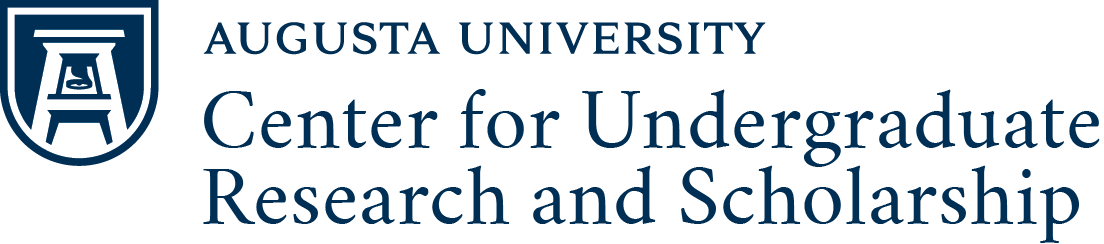 Undergraduate Research and Fine Arts ConferenceReflection Questions and Activities(For use by faculty for class assignments. Feel free to use any or all questions for your class. If you add questions, please share with CURS.)After attending several oral presentations /posters, compare and contrast the methods of two different presentations in X Discipline.Describe a method of scholarship in a discipline outside your major. What did you learn about this discipline that you did not know before?Speak with at least 2 different authors to find outWhat their research is aboutHow they began in researchAdvise they have for other studentsAsk a judge about what they look and listen for during a student presentation.Score 2 presentations on a scale of 1-5 (where 1 is poor and 5 is excellent) and write a constructive review. This is not to be given to the presenter.ClarityScore the presentation on clarity of information.What do you still have a question about? Ask the presenter the question and provide her/his answer.DiscoveryScore the presentation on novelty of the research.Explain how this research or scholarship contributes new knowledge or verifies/contrasts current knowledge in the field.Ask two researchers about the Ethics of their work and describe. What kinds of training was required to do the research? Are there any groups (human or nonhuman) who need protection during this research? I so, in what ways do the researchers ensure ethical practice? Are there concerns about language used in this research that could be biased, harmful, or derogatory? Describe the responsibility of the researcher to maintain ethical integrity.